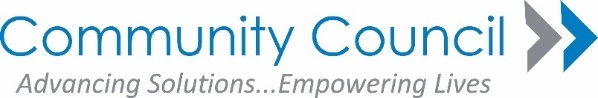 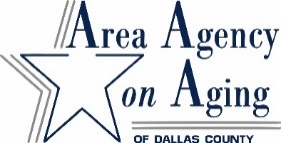 FY 2021PROPOSAL SUBMISSION CHECKLISTAgency Name:For reference:1 – FY 2021 Subrecipients Proposal Submission Instructions2 – FY 2021 Subrecipients Narrative Instructions3 – FY 2021 Subrecipients Budget Cost Categories4 - Proposal Cover Sheet5 - Proposal Submission Checklist
6 - Narrative
7 - Outreach Plan
8 - Service Projections 9 - Cost Reimbursement Budget (Instruction & Training and Mental Health Services)10 - Instructions for Completing Uniform Rate Negotiation Workbook (CM and HDM) 11 – Uniform Rate Negotiation Budget Workbook (CM and HDM)12 – Personnel Activity Report (CM and HDM)13 - In-Kind Certification Forms (Instruction & Training and Mental Health Services)14 - Certificate of Liability Insurance15 - Workers’ Compensation Form16 - W-9 Tax-Payer Identification Number17 - Certification of Debarment 18 - Standard Assurances19 - Certification of Delinquent Child Support (required of for-profit entity only)20 - Conflict of Interest21 - Lobbying Certification22 - DUA Data Use Agreement23 – DAAA Focal Points24 – Assurances Confirmation of Receipt and ReviewAdditional Documents to SubmitJob Descriptions for Project Staff and VolunteersTool(s) for Measuring Participant Satisfaction and Impact
Organizational Chart for Overall Agency
Organizational Chart for ProjectDietitian Certification (if applying for Congregate Meals/Home Delivered Meals)